Term 1 Summative Assessment                                                                                        Total Marks (30) Level: Intermediate अपना नाम हिन्दी में लिखो।                                                              (2)_________________________________________सभी स्वर लिखो।                                                                                                                                      (5)     ______________________________________________________________________________________________________________________________________________व्यंजन पहचानो:                                                                                                                                       (5)क,       म,       ब,        ल,      स,       र,       न,        प,        ग,        ह ये कौन से रंग हैं?                                                                                                                                  (3)                                                                                                                                                   ___________            ___________      __________        ____________     ____________________                                                    ___________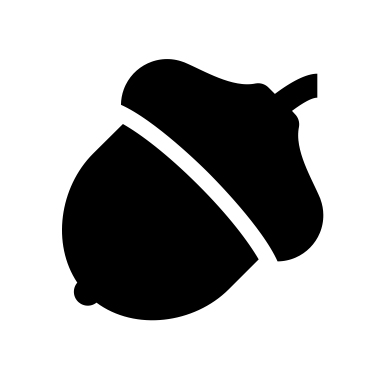 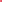 ये कौन से अंग हैं?                                                                                                                              (6)       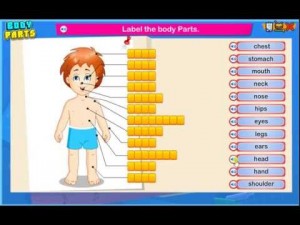 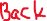 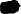 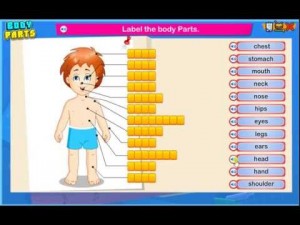 सप्ताह के दिनों के नाम बताओ।                                                                                                      (3)भारत का झंडा बनाओ और रंग भरकर उनके नाम लिखो।                                                       (6)                                                          